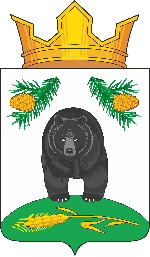 АДМИНИСТРАЦИЯ НОВОКРИВОШЕИНСКОГО СЕЛЬСКОГО ПОСЕЛЕНИЯПОСТАНОВЛЕНИЕ07.11.2019                                                                                                                          № 104с. НовокривошеиноКривошеинского районаТомской областиО внесении изменений в постановление Администрации Новокривошеинского сельского поселения от 16.09.2019 № 96 «О местах (площадках) накопления твердых коммунальных отходов на территории Новокривошеинского сельского поселения»В связи с фактическим изменением отдельных мест (площадок) накопления твердых коммунальных отходов  ПОСТАНОВЛЯЮ:1.Внести изменения в постановление Администрации Новокривошеинского сельского поселения от 16.09.2019 № 96 «О местах (площадках) накопления твердых коммунальных отходов на территории Новокривошеинского сельского поселения»1) Изложить схемумест (площадок) накопления твердых коммунальных отходов на территории села Новокривошеино Новокривошеинского сельского поселения в редакции согласно приложению 1 к настоящему постановлению.2) Изложить реестр размещения мест (площадок) накопления твердых коммунальных отходов на территории села Новокривошеино Новокривошеинского сельского поселения в редакции согласно приложению 2 к настоящему постановлению.2.Настоящее постановление вступает в силу с момента его подписания.3. Контроль за исполнением настоящего постановления оставляю за собой.Глава Новокривошеинского сельского поселения                  А.О. Саяпин(Глава Администрации)							Приложение 1к постановлению АдминистрацииНовокривошеинского сельского поселенияот 07.11.2019 № 104Схемаразмещения мест (площадок) накопления твердых коммунальных отходов на территории села Новокривошеино Новокривошеинского сельского поселения 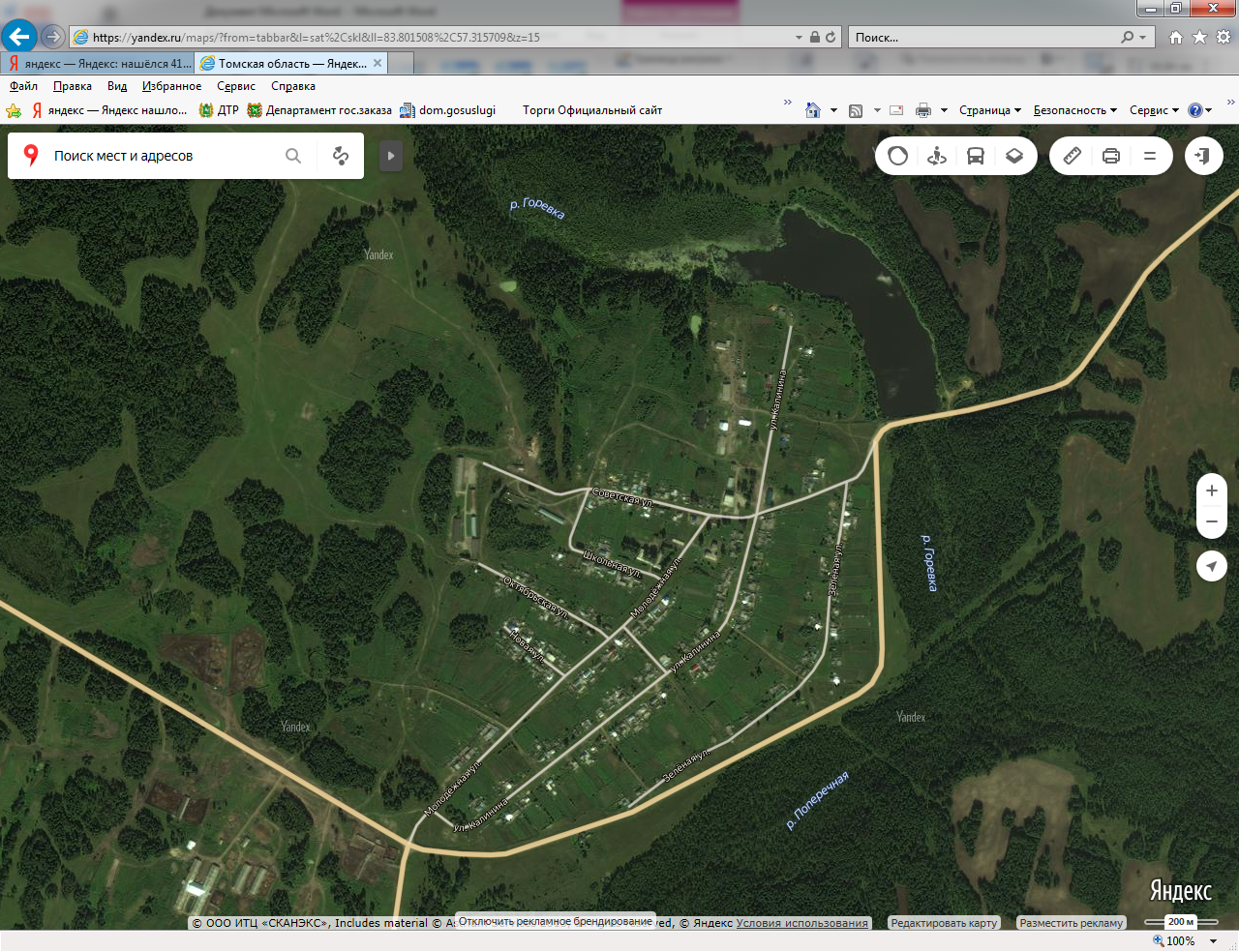 Приложение 2к постановлению Администрации Новокривошеинского сельского поселенияОт 07.11.2019 № 104Реестр мест (площадок) накопления твердых коммунальных отходов на территории села НовокривошеиноНовокривошеинского сельского поселенияДанные о нахождении мест (площадок) накопления твердых коммунальных отходовДанные о нахождении мест (площадок) накопления твердых коммунальных отходовДанные о нахождении мест (площадок) накопления твердых коммунальных отходовДанные о нахождении мест (площадок) накопления твердых коммунальных отходовДанные о технических характеристиках мест (площадок) накопления твердых коммунальных отходов Данные о технических характеристиках мест (площадок) накопления твердых коммунальных отходов Данные о технических характеристиках мест (площадок) накопления твердых коммунальных отходов Данные о технических характеристиках мест (площадок) накопления твердых коммунальных отходов Данные о технических характеристиках мест (площадок) накопления твердых коммунальных отходов данные о собственниках мест (площадок) накопления твердых коммунальных отходовданные об источниках образования ТКО, которые складываются в местах (на площадках) ТКОданные об источниках образования ТКО, которые складываются в местах (на площадках) ТКОсведения о почтовом адресе мест (площадок) накопления ТКОсведения о почтовом адресе мест (площадок) накопления ТКОсведения о почтовом адресе мест (площадок) накопления ТКО(и или)сведения об используемом ограждении (металлическое, деревянное…)сведения об используемом покрытии (бетон, асфальт, грунт…)сведения о пощади, кв.м.сведения о размещенных контейнерах:сведения о размещенных контейнерах:данные о собственниках мест (площадок) накопления твердых коммунальных отходовсведения об объектах капитального строительства (при осуществлении деятельности на которых у физических и юридических лиц образуются твердые коммунальные отходы, складируемые в соответствующих местах (на площадках) накопления ТКО) сведения об объектах капитального строительства (при осуществлении деятельности на которых у физических и юридических лиц образуются твердые коммунальные отходы, складируемые в соответствующих местах (на площадках) накопления ТКО) населенный пунктулица№ домасведения о географических координатах мест (площадок) накопления ТКОсведения об используемом ограждении (металлическое, деревянное…)сведения об используемом покрытии (бетон, асфальт, грунт…)сведения о пощади, кв.м.количество контейнеров, шт.объем контейнеров, м3данные о собственниках мест (площадок) накопления твердых коммунальных отходоввид объектаадресс.НовокривошеиноЗеленая757.31446283.795020нетгрунт2,2510,75Администрация Новокривошеинского сельского поселенияМКДИДул. Зеленая 1, 2,3,4,6,8ул. Калинина 21а, 21бс.НовокривошеиноЗеленая1257.31446283.795020нетгрунт2,2510,75Администрация Новокривошеинского сельского поселенияМКДИДул. Зеленая 10,12, 13,14,15,16,17,18с.НовокривошеиноЗеленая 2057.31446283.795020нетгрунт2,2510,75Администрация Новокривошеинского сельского поселенияИДЗеленая 19,23,25,26,31,32,33с.НовокривошеиноКалинина 7757.31446283.795020нетгрунт2,2510,75Администрация Новокривошеинского сельского поселенияМКДИДКалинина 58,60,64,66,68,73,81,83,85с.НовокривошеиноКалинина6557.31446283.795020нетгрунт2,2510,75Администрация Новокривошеинского сельского поселенияМКДИДКалинина 46,48,50,52,54,65,67,69,71с.НовокривошеиноКалинина 4957.31446283.795020нетгрунт2,2510,75Администрация Новокривошеинского сельского поселенияМКДИДКалинина34,38,40,42,44,57,59,61,63с.НовокривошеиноКалинина 3957.31446283.795020нетгрунт2,2510,75Администрация Новокривошеинского сельского поселенияМКДИДКалинина 24,26,28,30,37,45,47,49с.НовокривошеиноКалинина 2757.31446283.795020нетгрунт2,2510,75Администрация Новокривошеинского сельского поселенияМКДИДКалинина 20,22,23,25,33,35с.НовокривошеиноКалинина 857.31446283.795020нетгрунт2,2510,75Администрация Новокривошеинского сельского поселенияИДКалинина 2,5,8,9,16,17,18с.НовокривошеиноСоветская557.31446283.795020нетгрунт2,2510,75Администрация Новокривошеинского сельского поселенияМКДИДСоветская 4,6,7,8,9,10,12,15с.НовокривошеиноСоветская 1357.31446283.795020нетгрунт2,2510,75Администрация Новокривошеинского сельского поселенияМКДИДСоветская 14,16,17,18с.НовокривошеиноШкольная 457.31446283.795020нетгрунт2,2510,75Администрация Новокривошеинского сельского поселенияМКДШкольная 1,3,5,7с.НовокривошеиноШкольная1157.31446283.795020нетгрунт2,2510,75Администрация Новокривошеинского сельского поселенияМКДШкольная 4,9,11с.НовокривошеиноОктябрьская 457.31446283.795020нетгрунт2,2510,75Администрация Новокривошеинскогосельского поселенияМКДОктябрьская 2,5,6,7,9с.НовокривошеиноОктябрьская 1257.31446283.795020нетгрунт2,2510,75Администрация Новокривошеинского сельского поселенияМКДИДОктябрьская 11,13,14,16,18с.НовокривошеиноНовая557.31446283.795020нетгрунт4,521,5Администрация Новокривошеинского сельского поселенияМКДНовая 1,2,3,4,6,7,8,9,10с.НовокривошеиноМолодежная 157.31446283.795020нетгрунт2,2510,75Администрация Новокривошеинского сельского поселенияМКДИДМолодежная 1,2,3,4с.НовокривошеиноМолодежная 757.31446283.795020нетгрунт2,2510,75Администрация Новокривошеинского сельского поселенияМКДМолодежная 5,6,7,8,9с.НовокривошеиноМолодежная 1157.31446283.795020нетгрунт2,2510,75Администрация Новокривошеинского сельского поселенияМКДМолодежная 10,11,12с.НовокривошеиноСоветская157.31446283.795020нетгрунт2,2510,75АдминстрацияНовокривошеинского сельского поселенияадминистративное зданиеСоветская, 1